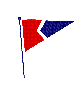 Middlesex Yacht Club276 Middlesex Ave., Chester, CT 06412www.middlesexyachtclub.com Meeting Minutes - Board of Trustees MeetingJanuary 20, 2021This MYC Board of Directors meeting was called to order via Zoom at 7:03 pm by Commodore Shawn Beatty  
Roll Call                   Board Members Present:       	                   Shawn Beatty  	                                                	      Carin Mancini	Richard BergenTed Lund		    Bill Marshall		      	      Rana Bailey                                                    	      	      George Stafford
Lori Shipuleski	            	      	         	       Tom CooperBob RossDeb BonannoElli MuckenhirnCharlie GustafsonRichard MarshallPaul HermannFrank ShipuleskiDana Takaki	       
Reading of Minutes The minutes of the December meeting were approved. Carin Mancini noted that the Records Retention and Conflict of Interest forms discussed at the December meeting would be e-mailed to all Board members for their signatures and to be returned to the Secretary.Election of New MembersAaron & Lindsay Golub were elected as boating members.Brian & Alex Burr were elected as boating members.Jesse Scott & Pamela Todd were elected as boating members.Leonard Budney & Deborah Lyga were approved for reinstatement as boating members.Mary Clark was approved for reinstatement as a social member.Presentation of New ApplicationsThe following new applications were presented by Membership Chair, Deb Bonanno. All were accepted by the Board and the applications were moved to take their normal course:Steven & Heather DiMauro, boating applicationKelly Fox & Michael DiMauro, boating applicationErnie LeMay & Amy Rau, boating applicationCraig LeMay, boating applicationDawn & Greg Gosselin, social applicationLaurie Rae & Gregg Lallier, social applicationHillary & William RussellMembership – Deb BonannoDeb raised a question about issuing wrist bands to new members and the need for new wrist bands for 2021. She also informed the Board that she has stressed the responsibility for membership participation to new applicants in their orientations. She talked about the need for committee chairs to keep records of attendance for their committee members and to send attendance lists to the Membership Chair.Flag OfficersTreasurer – Ted LundThe bill for the dolphin was paid in January so it is not in the December report.There are still some transition details from the past treasurer be completed with the bank, i.e. transfer of line of credit at Liberty and adding Shawn Beatty as new commodore to the signature card.Ted reported that even with a pessimistic projection of entertainment revenue, he is expecting a surplus in the operating budget for 2021.The Treasurer’s report was accepted and approved as presented.Commodore – Shawn BeattyShawn asked for suggestions for Chair of the Roster Committee & members as those positions remains unfilled.Shawn has shut down cable service per Board vote last year, which was never implemented. Ted Lund said that he will send a “return of funds” request to Comcast. Shawn added that wi-fi service will be beefed up so that there will be better reception in all areas of the marina and grounds. He indicated that poor wi-fi service last year was due to the fact that the upgrade had never been connected.There will be no return of cable boxes.Vice Commodore – Carin ManciniAn e-mail will go out by the end of next week regarding the planning meeting with information regarding a replacement plan due to Covid restrictions. Nonetheless there are a lot of activities which can be held outdoors.Carin asked for the list of committee members from Membership.Rear Commodore/Dock Committee Chair – Rich BergenRich reported that wi-fi on B-dock will be wired and working for the upcoming season.Rich is working with DEP regarding the no-wake zone, He feels that we should have 4 no-wake buoys, but a permit & approval from DEP is needed.There is an interest in putting no-wake signs on the docks but DEP permit & approval is required.Rich is planning to move the dinghy dock and is exploring possible alternative locations. Carin Mancini suggested adding the registration number for a dinghy to the boating registration form.Committee ChairsFleet Captain – Rana Bailey Rana reported that she will be finalizing some events in the near future. House Committee Chair - Lori ShipuleskiLori asked that anyone no longer in a position to need keys for the House to please drop them off for her in the in-basket. She is still waiting for keys to be returned by the Erratos.We have 5 confirmed rentals for 2021 plus 3 more contracts out but not yet confirmed. We have no new inquiries due to Covid.A motion for $550 for a new qashing machine for the apartment was approved.Grouting for the shower in the apartment was never finished last year. A motion for $300 to finish the work was made and approved.Carin Mancini pointed out that such jobs with uncertain or unknown costs for essential equipment can be approved by 2 of the 3 commodores on an emergency basis per past practice.Grounds Chair - Bob RossThe snow plow bill has been reduced and will be paid.$2800 for tree removal is still pending.Pool Committee Chair - Thomas CooperTom reported that the pool has been pumped for a third time this year due to water being up too high.Tom reported that the old robot needs to be replaced. A motion was made and approved to allocated up to $3000 for a new robot.Past Commodore – George StaffordGeorge reported that positions on the Nominating Committee need to be filled.Social Members Representative – Dana TakakiNo reportTrustees:Charlie Gustafson - Indicated that he would like to review our insurance coverages.Rich Marshall – No reportElli Muckenhirn – No reportPaul Hermann – No reportFrank Shipuleski – Looking forward to a good year and a safe year.New Business:Ted Lund suggested that the Planning Committee consider establishing an MYC “cash card” which members would pay for in advance and which would be punched as used per event.Member Comments:There were no member comments.A motion to adjourn was made by Shawn Beatty and was unanimously approved. Meeting was adjourned at 8:57 pm.Respectfully Submitted,Bill MarshallRecording Secretary	